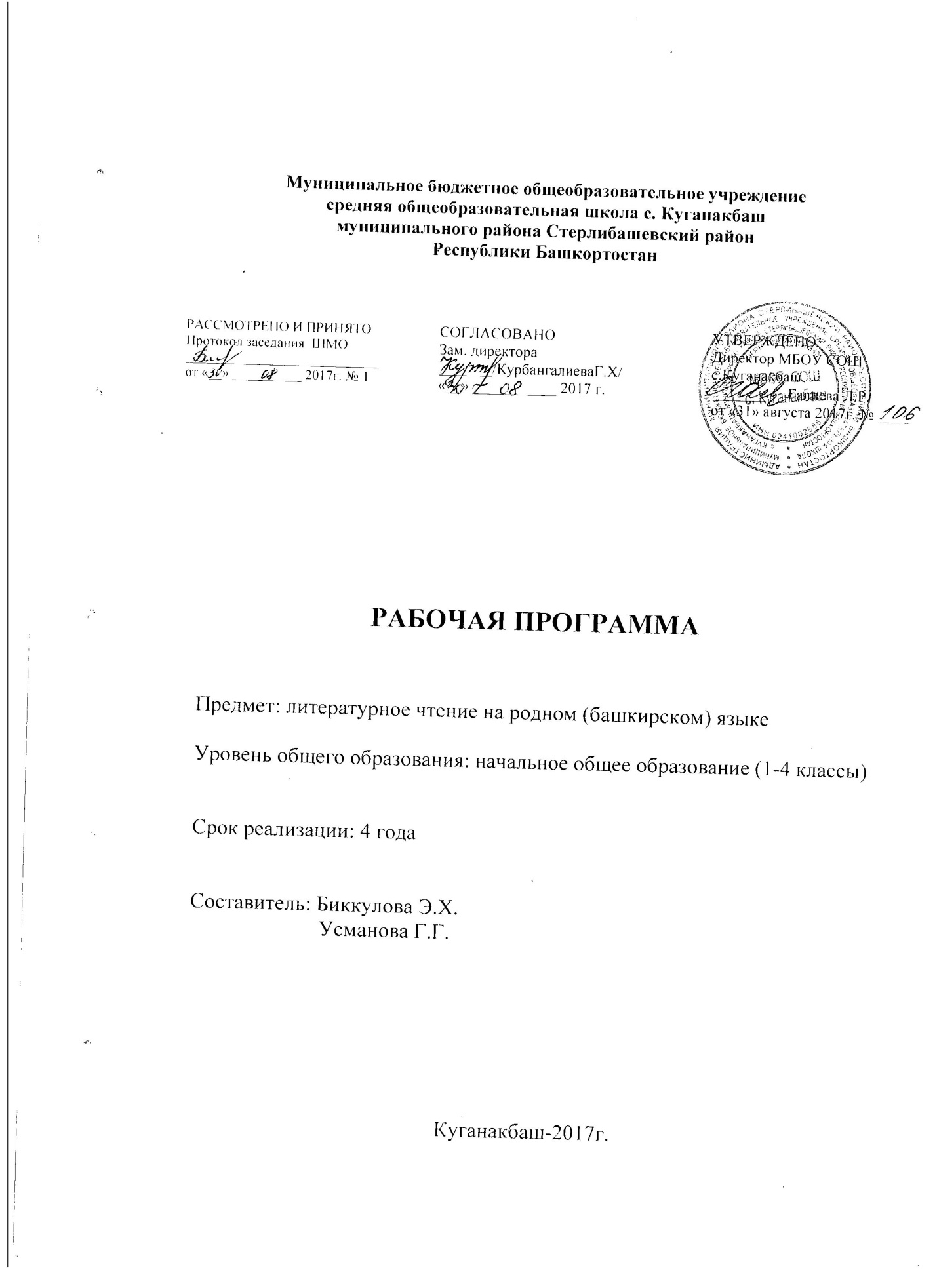 Программа разработана в соответствии с требованиями Федерального государственного образовательного стандарта начального общего образования на основе авторской программы «Башкирский язык»: З.К. Нафикова., Муртазина Ф.Ф. – Уфа: Китап, 2017.Для реализации программного содержания используется:Башкирский язык: учебное пособие  для 1-4 класса для изучения «Литературное чтение на родном (башкирском) языке в общеобразовательных организациях с русским языком обучения (авт. Нафикова З.Г., Муртазина Ф.Ф.)Уфа: Китап.2017.Курс рассчитан на 168 ч.                                -«Литературное чтение на родном (башкирском) языке»:в 1 классе отводится 66ч (2ч в неделю,33 учебных недели),-во 2-4 классах отводится 102ч (1ч в неделю, 34 учебных недели).Планируемые результаты освоения учебного предметаЛичностные, метапредметные и предметные результаты в 1 классеВ первом классе личностными результатами изучения предмета  являются следующие умения:- осознание роли языка и речи в жизни людей, как национальное явление культуры;- умение эмоционально «проживать» текст, выражать свои эмоции;- развитие этических чувств, доброжелательности и эмоционально-нравственной отзывчивости, понимания и сопереживания чувствам других людей;- восприятие башкирского языка как явления национальной культуры; формирование уважительного отношения к  истории и культуре башкирского народа;-  умение ценить и принимать следующие базовые ценности:  «добро», «Родина», «природа», «семья»;- уважительное отношение к своей семье, к своим родственникам, любовь к родителям;- умение высказывать свое отношение к героям прочитанных произведений, к их поступкам.- развитие навыков сотрудничества со взрослыми и сверстниками в различных социальных ситуациях, умения не создавать конфликтов и находить выходы из спорных ситуаций.Средством достижения этих результатов являются тексты литературных произведений.Метапредметнымирезультатами изучения предмета«Литературное чтение на родном (башкирском) языке» является формирование универсальных учебных действий (УУД).Регулятивные УУД:- определять и формулировать цель деятельности на уроке с помощью учителя;- проговаривать последовательность действий на уроке;- учиться высказывать свое предположение (версию) на основе работы с материалом учебника;- учиться работать по данному  плану.Средством формирования регулятивных УУД  служат технология формирования типа правильной читательской деятельности и технология проблемно-диалогического обучения.Познавательные УУД:- ориентироваться в учебнике (на развороте, в оглавлении, в условных обозначениях);- находить ответы на вопросы в тексте, по иллюстрациям;- отвечать на простые вопросы учителя, находить нужную информацию в учебнике;Средством формирования познавательных УУД служат тексты учебников и их методический аппарат, обеспечивающие формирование функциональной грамотности (первичных навыков работы с информацией).Коммуникативные УУД:- оформлять свои мысли в устной и письменной форме (на уровне предложения или небольшого текста);- слушать и понимать речь других;- выразительно читать и пересказывать текст;- договариваться с одноклассниками совместно с учителем о правилах поведения и общения и следовать им;- учиться работать в паре, группе;- общаться на родном башкирском языке.Средством формирования коммуникативных УУД служит технология продуктивного чтения и организация работы в парах и малых группах.Предметными результатами изучения предмета является сформированность следующих умений:- отличать текст от набора предложений;- осмысленно, правильно читать целыми словами;- отвечать на вопросы учителя по содержанию прочитанного;- слушать и читать сказки, стихотворения, рассказы, загадки,  веселые истории, отвечать на вопросы;-связно рассказывать о прочитанном, услышанном, увиденном;- составлять устный рассказ по картинке;-составлять устный рассказ по знакомой теме.Личностные, метапредметные и предметные результаты в 2 классеВо 2 классе личностными результатами изучения предмета  «Литературное чтение на родном (башкирском) языке» являются следующие умения:- осознание роли языка в жизни и речи людей;- эмоциональное «проживание» текста, выражение своих эмоций;- понимание эмоций других людей, умение сочувствовать, сопереживать;- умение обращать внимание на особенности устных и письменных высказываний других людей (интонацию, темп, тон речи; выбор слов и знаков препинания: точка или многоточие, точка или восклицательный знак);- восприятие башкирского языка как явления национальной культуры; формирование уважительного отношения к  истории и культуре башкирского народа;-  умение ценить и принимать следующие базовые ценности:  «добро»,   «Родина», «дружба», «семья»;Средством достижения этих результатов служат тексты учебника.Метапредметнымирезультатами изучения предмета «Литературное чтение на родном (башкирском) языке»  является формирование универсальных учебных действий (УУД).Регулятивные УУД:- определять и формулировать цель деятельности на уроке с помощью учителя;- проговаривать последовательность действий на уроке;- учиться высказывать свое предположение (версию) на основе работы с материалом учебника;- учиться работать по предложенному учителем плану.Средством формирования регулятивных УУД  служат технология формирования типа правильной читательской деятельности и технология проблемно-диалогического обучения.Познавательные УУД:-   работать с материалом учебника; ориентироваться в учебнике: определять умения, которые будут сформированы на основе изучения данного раздела;- научиться извлекать информацию из различных источников, включая средства массовой информации, компакт-диски учебного назначения, ресурсы Интернета; свободно пользоваться словарями различного типа, справочной литературой;- овладеть приёмами отбора и систематизации материала на определённую тему.Средством формирования познавательных УУД служат тексты учебников и их методический аппарат, обеспечивающие формирование функциональной грамотности (первичных навыков работы с информацией).Коммуникативные УУД:- оформлять свои мысли в устной и письменной форме (на уровне предложения или небольшого текста);- слушать и понимать речь других; пользоваться приемами слушания: фиксировать тему (заголовок), ключевые слова;- выразительно читать и пересказывать текст;- договариваться с одноклассниками совместно с учителем о правилах поведения и общения, оценки и самооценки  и следовать им;- учиться работать в паре, группе.Средством формирования коммуникативных УУД служит технология продуктивного чтения и организация работы в парах и малых группах.Предметнымирезультатами изучения предмета«Литературное чтение на родном (башкирском) языке»   является сформированность следующих умений:- воспринимать на слух тексты, прочитанные учителем или учащимися;- осознанное, правильное, выразительное чтение целыми словами;- умение формулировать вопрос по тексту одноклассникам или учителю;- умение составлять связный текст  о прочитанном или об услышанном;- умение перессказывать содержание текста полностью и в сокращенном виде;-умение высказывать свое мнение по отношению к событию, определенному персонажу;-умение переводить с башкирского языка на русский.Читать текст плавно, ровно, не деля слова на слоги:- уметь читать поэтические произведения с правильной интонацией;- читать про себя и вслух, по ролям и выборочно;- уметь определять тему, основную мысль текста;- находить из текста ответы на вопросы.Личностные, метапредметные и предметные результаты в 3 классеВ 3 классе личностными результатами изучения предмета  являются следующие умения и качества:- эмоциональность; умение осознавать и определять (называть) свои эмоции;- эмпатия – умение осознавать и определять эмоции других людей; сочувствовать другим людям, сопереживать;- чувство прекрасного – умение чувствовать красоту и выразительность речи. Стремиться к совершенствованию собственной речи;- любовь и уважение к Отечеству, его языку, культуре;- интерес к чтению, к ведению диалога с автором текста, потребность в чтении;- интерес к письму, к созданию собственных текстов, к письменной форме общения;- интерес к изучению языка;- осознание ответственности за произнесенное и написанное слово.Средством достижения этих результатов служат тексты учебников, вопросы и задания к ним, проблемно-диалогическая технология, технология продуктивного чтения.Метапредметными результатами изучения предмета «Литературное чтение на родном (башкирском) языке»  является формирование универсальных учебных действий (УУД).Регулятивные УУД:- самостоятельно формулировать тему и цели урока;- составлять план решения учебной проблемы совместно с учителем;- работать по плану, сверяя свои действия с целью, корректировать свою деятельность;- в диалоге с учителем вырабатывать критерии оценки и определять степень успешности своей  работы и работы других в соответствии с этими критериями.Средством формирования регулятивных УУД служат технология продуктивного чтения и технология оценивания образовательных достижений (учебных успехов).Познавательные УУД:- вычитывать все  виды   текстовой информации: фактуальную, подтекстовую, концептуальную;- пользоваться разными видами чтения: изучающим, просмотровым, ознакомительным;- извлекать информацию, представленную в разных формах (сплошной текст; не сплошной текст – иллюстрация, таблица, схема);- перерабатывать и преобразовывать информацию из одной формы в другую (составлять план, таблицу, схему);- пользоваться словарями, справочниками;- осуществлять анализ и синтез;- устанавливать причинно-следственные связи;- строить рассуждения.Средством развития познавательных УУД служат тексты учебника и их методический аппарат; технология продуктивного чтения.Коммуникативные УУД:- оформлять свои  мысли в устной и письменной форме  с учётом речевой ситуации;- адекватно использовать речевые средства для  решения различных коммуникативных задач;- владеть монологической и диалогической  формами речи;- высказывать и обосновывать свою точку зрения;- слушать и слышать других, пытаться принимать иную точку зрения, быть готовым корректировать свою точку зрения;- договариваться и  приходить к общему решению в совместной деятельности;- задавать вопросы.Предметнымирезультатами изучения курса «Литературное чтение на родном (башкирском) языке           в 3 классе является :- воспринимать на слух  тексты в исполнении учителя, учащихся;- осознанно, правильно, выразительно читать вслух;- производить звуко-буквенный анализ доступных слов;- определять вид предложения по цели высказывания и интонации, правильно произносить предложения  с  восклицательной и невосклицательной интонацией, с интонацией перечисления;- понимать текст при чтении или перессказе учителя, текст при самостоятельном чтении:- понимать диалог из 3-6 предложений (реплик) и уметь его продолжить;- уметь задавать вопросы учителю или однокласснику по прочитанному или услышанному тексту;- уметь называть тему текста, его основную мысль.Принимать участие в беседе по прочитанному произведению, картине, экскурсии, просмотренному фильму, определенной ситуации:рассказать содержание текста и продолжить его;правильно описать предмет, явление, персонаж, выразить свое отношение к нему;читать с соответствующей интонацией утвердительные, вопросительные, восклицательные предложения, поэтические  произведения и перессказать их;объяснить значения образных слов, средств описания в  тексте и уметь применять их  в речи;уметь составлять маленькие рассказы по определенной ситуации;наизусть рассказывать 4-5 стихотворений;читать текст ровно,осмысленно, правильно, целыми словами;верно определять логические ударения,паузы;- читать выразительно;- дать оценку событиям, поступкам, характерам, героев;- находить из текста незнакомые слова, постараться дать объяснение им, работать со словарями;- дать названия частям текста, иллюстрациям, составить план по маленькому тексту;-  знать различия таких жанров как рассказ, сказка, пословица, загадка.Личностные, метапредметные и предметные результаты в 4 классеВ 4 классе личностными результатами изучения предмета «Литературное чтение на родном (башкирском) языке»  являются следующие умения и качества:- эмоциональность; умение осознавать и определять (называть) свои эмоции;- эмпатия – умение осознавать и определять эмоции других людей; сочувствовать другим людям, сопереживать;- чувство прекрасного – умение чувствовать красоту и выразительность речи. Стремиться к совершенствованию собственной речи;- любовь и уважение к Отечеству, его языку, культуре;- интерес к чтению, к ведению диалога с автором текста, потребность в чтении;- интерес к письму, к созданию собственных текстов, к письменной форме общения;- интерес к изучению языка;- осознание ответственности за произнесенное и написанное слово.Средством достижения этих результатов служат тексты учебников, вопросы и задания к ним, проблемно-диалогическая технология, технология продуктивного чтения.Метапредметными результатами изучения предмета «Литературное чтение на родном (башкирском) языке» является формирование универсальных учебных действий (УУД).Регулятивные УУД:- самостоятельно формулировать тему и цели урока;- составлять план решения учебной проблемы совместно с учителем;- работать по плану, сверяя свои действия с целью, корректировать свою деятельность;- в диалоге с учителем вырабатывать критерии оценки и определять степень успешности своей  работы и работы других в соответствии с этими критериями.Средством формирования регулятивных УУД служат технология продуктивного чтения и технология оценивания образовательных достижений (учебных успехов).Познавательные УУД:- вычитывать все  виды   текстовой информации: фактуальную, подтекстовую, концептуальную;- пользоваться разными видами чтения: изучающим, просмотровым, ознакомительным;- извлекать информацию, представленную в разных формах (сплошной текст; не сплошной текст – иллюстрация, таблица, схема);- перерабатывать и преобразовывать информацию из одной формы в другую (составлять план, таблицу, схему);- пользоваться словарями, справочниками;- осуществлять анализ и синтез;- устанавливать причинно-следственные связи;- строить рассуждения.Средством развития познавательных УУД служат тексты учебника и его методический аппарат; технология продуктивного чтения.Коммуникативные УУД:- оформлять свои  мысли в устной и письменной форме  с учётом речевой ситуации;- адекватно использовать речевые средства для  решения различных коммуникативных задач;- владеть монологической и диалогической  формами речи;- высказывать и обосновывать свою точку зрения;- слушать и слышать других, пытаться принимать иную точку зрения, быть готовым корректировать  свою точку  зрения;- договариваться и  приходить к общему решению в совместной деятельности;- задавать вопросы.Предметными результатами изучения  курса «Литературное чтение на родном (башкирском) языке»   в 4 классе является сформированность следующих умений:- произносить звуки речи  в соответствии с нормами языка;- пользоваться толковым словарём;- практически различать многозначные слова, видеть в тексте синонимы и антонимы, подбирать  синонимы и антонимы к данным словам;- читать тексты учебника, художественные и учебно-научные, владеть правильным типом читательской деятельности: самостоятельно осмысливать текст до чтения, во время чтения и после чтения. Делить текст на части, составлять план, пересказывать текст по плану; по ситуации продолжить текст;- воспринимать на  слух  высказывания, выделять на  слух тему текста, ключевые слова;- создавать связные устные высказывания на грамматическую и иную  тему;находить из текста элементы описания, образные слова, пословицы; применять их в речи;перессказывать текст с переводом на русский язык;знать  и пересказывать 5-10 стихотворений;делить текст на части, озаглавить их, составить план;собрать материал из газет и журналов и составить по ним рассказ;отобрать из текста необходимые части;находить из текста незнакомые слова, уметь работать со словарями.Содержание учебного предметаАудирование. Адекватное восприятие речи. Понимать информацию при аудировании, умение задавать вопросы по содержанию. Понимать речь учителя и одноклассников.Говорение. Владеть нормами этикета в процессе обучения и в повседневной жизни (приветствовать, прощаться, извиняться, благодарить, обращаться с просьбой). Произносить речь с соответствующей интонацией. Использовать в речи описания, перессказ, характеристику.Чтение. Понимание содержания текста. Читать небольшие тексты; читать  тексты с пройденными новыми словами и понимать содержание, находить из текста необходимую информацию. Осмысленно читать слова, словосочетания, предложения и короткие тексты.Развитие речи. Уметь пересказывать по сюжетным картинам, описывать свои игры, выражать мнение по прочитанному произведению.Текст. Типы текста. Обобщенность текста одной смысловой нагрузкой. Озаглавить текст. Абзац.Комплексная работа по структуре текста: озавглавить, распределить части текста по содержанию.План текста. Составление плана текста. Составление собственных текстов по предложенному плану.Типы текстов: описание, повествование, размышление; их особенности.1 классЗнакомство. Мы - ученики. Наша школа. Наш класс. Мы - дежурные. Учебные принадлежности. Игрушки. Цвета. Наш сад. Времена года. Продукты. Национальные блюда. Посуда. Семья. Одежда. Национальна одежда. Домашние животные. Домашние птицы. Дикие животные. Новый год.8 Марта – Женский день. Башҡортостан – родина моя. Загадки. Пословицы.2 классБашкортостан- мой край.Здравствуй, школа.Летние каникулы.Осень.Трудом славиться человек.Зима.Наша семья.8Марта-Женский день.Мой  Урал.Сказки.Весна.Весенние  праздники.Летние дни3 классЗдравствуй,школа.Вспоминая лето.Золотая осень.Профессии.Что хорошо,что плохо.Сказки.Зима.Природа Урала.Храбрый  путь.8Марта-Женский день.Весенняя  природа.Жизнь  и труд детей.Лето.4 классШкола.Родной край.Лето.Природа.История  страны.Жизнь-это творчество.Служить Родине.Богатство  народа.Зима.Единство,дружба,мир.Сэсэни.Реки  и озера  Башкортостана.Города  Башкортостана.8Марта-Женский  день.Культура Башкортостана.Весна.Человек остается человеком.Весна- день труда.Здравствуй,лето.Тематическое планирование 1 классТематическое планирование 2 классТематическое планирование  3 классТематическое планирование  4 классКалендарно- тематическое планирование 1 классКалендарно- тематическое планирование 2 классКалендарно- тематическое планирование 3 классКалендарно- тематическое планирование4 класс№ п/пРаздел (тема)Количество часов1Танышыу12Беҙҙең мәктәп.43Һандар.44Йыл миҙгелдәре.125Ғаилә.106Йорт хайуандары-ҡоштары.77Байрамдар.118Башҡортостаным-илем.119Үткәндәрҙе ҡабатлау6Бөтәһе66№ п/пРаздел (тема)Количество часов1Танышыу22Беҙҙең мәктәп.63Һандар.34Йыл миҙгелдәре.45Ғаилә.46Йорт хайуандары-ҡоштары.37Байрамдар.48Башҡортостаным-илем.8Бөтәһе34№ п/пРаздел (тема)Количество часов1Танышыу22Беҙҙең мәктәп.63Һандар.34Йыл миҙгелдәре.45Ғаилә.46Йорт хайуандары-ҡоштары.37Байрамдар.48Башҡортостаным-илем.8Бөтәһе34№ п/пРаздел (тема)Количество часов1Танышыу42Минең мәктәбем.103Минең республикам.84Мин һәм минең ғаиләм.45Мин һәм минең дуҫтарым.46Мине уратып алған донъя.4Бөтәһе34№ урокаТема урокаКол.часовПланируемая дата проведенияФактическая  дата проведенияПримечание1.Танышыу.Беҙ уҡыусы.12.Беҙҙең мәктәп.Беҙҙең класс13.Беҙ дежур.14.Уҡыу кәрәк яраҡтары.15.Уйынсыҡтар.16.Һандар.17.Төҫтәр.Нимә белдек? Нимә өйрәндек?18.Беҙҙең бакса.Йәшелсәләр.19.Көҙгө эштәр.110.Йыл миҙгелдәре.111.Аҙыҡ – түлек.112.Эсемлектәр.113.Һауыт-һаба..114.Сәй табыны янында.115.Ғаилә.116.Кейемдәр.117.Баш кейемдәре.118.Аяҡ кейемдәре.119.Милли кейем.120.Күлдәгең матур икән.121.Магазинда нимәләр һатыла?122.Нимә белдек? Нимә өйрәндек?123.Минең дуҫым(әхирәтем).124.Дуҫым Аҡтүш.125.Йорт хайуандары.126.Йорт ҡоштары.127.Минең ҡомағым.128.Ҡырағай хайуандар.129.Яңы йыл.130.Хәрефтәр өйрәнәбеҙ.Хәрефһәм өн [Оо].131.Уйындар.Хәрефһәм өн [Ыы].132.Хәйерле көн!!Хәрефһәм өн [Ээ].133.Башҡортостаным-илем. Хәрефһәм өн [Әә].134.Мәҡәлдәр. Хәрефһәм өн [Өө].135.Йомаҡтар. Хәрефһәм өн [Үү].136.Ҡыш. Хәрефһәм өн [Ҡҡ].137.Яҙ. Хәрефһәм өн [Ғғ].138.Йәй. Йәйге ял. Хәрефһәм өн [Һһ].139.Үтелгәндәрҙе ҡабатлау. [ҫ].140.Өфө. Хәрефһәм өн [ң].141.Башҡорт балы.  Хәрефһәм өн [Ҙҙ].142. Ни өсөн айыу өңөндә  йоҡлай.Хәрефһәм өн [Вв].143.Ҡабатлау. Хәрефһәм өн [Ее,Юю,Яя].144.Хәрефһәм өн [Йй]145.Хәрефһәм өн У-Ү.146.Хәрефһәм өн К-Ҡ147.Хәрефһәм өн З-Ҙ,Х-Һ148.Хәрефһәм өн Е-Ә,С-Ҫ149.Хәрефһәм өн Г-Ғ,О-Ө150.Хәрефһәм өн Н-ң,ъ-ь151.Алфавит.152.Байрамдар.Яңы йыл байрамы.153.Әсәләр нур сәсәләр.154.Уйынсыҡтар магазины.155.Нимә белдек? Нимә өйрәндек?156.Беҙҙең фатир. 157.Минең бүлмәм.158.Светофор тора юлда.159.Беҙҙең өй.160.Һауа торошо161.Көн ниндәй?162.Миҙгелдәр,яратҡан миҙгелем.163.Ҡар яуа,сана шыуабыҙ.Тылсымлы кәштә.164.Яҙ килә, яҙғы эштәр.Түтәлдә нимә үҫә?165.Ағастар. Урманда. 166.Үткәндәрҙе нығытыу.Йомғаҡлау.1№ урокаТема урокаКол.часовПланируемая дата проведенияФактическая  дата проведенияПримечание1.Белем көнө.Һаумыһығыҙ! Хәлдәрең нисек?12.Яңы уҡыу йылы менән. Мәктәптә, нимә бар?13.Уҡыу кәрәк яраҡтары.14.Аҙна көндәре.Дәрестәр  теҙмәһе. 15.Дәрестә. Тәнәфестә.16.Мин Башҡортостанда йәшәйем. Ҡала һәм ауыл тормошо.17.Нимә белдек? Нимә өйрәндек?18.Беҙ татыу ғаилә.Кем- ҡайҙа  эшләй.Һөнәрҙәр. 19.Тән өлөштәре. 110.Таҙалыҡ –беҙҙең һаулыҡ.Минең көн тәртибем.111.Аҙыҡ – түлек.112.Емеш- еләк, йәшелсәләр113.Иртәнге һәм төшкө аш.Яратам,яратмайым. хәрефтәре.114.Баҙарҙа. Аҙыҡ -түлек магазинында.115.Һауыт-һаба.. Сәй табыны янында.116.Нимә менән? Ҡайҙан? Ҡунаҡҡа килегеҙ.117.Күлдәгең матур икән. Магазинда нимәләр һатыла?118.Нимә белдек? Нимә өйрәндек?119.Минең дуҫым(әхирәтем).Дуҫым Аҡтүш120.Йорт хайуандары.Йорт ҡоштары. 121.Минең ҡомағым.Дуҫымдың йәнлектәре122.Зоомагазинда.123.Дуҫымы хат. Байрам менән! Байрамдар.Яңы йыл байрамы124.Әсәләр нур сәсәләр.Уйынсыҡтар.Уйынсыҡтар магазины.125.Нимә белдек? Нимә өйрәндек?126.Беҙҙең фатир. Минең бүлмәм.127.Ҡала урамында. Светофор тора юлда.128.Беҙҙең өй. Йорт алды.129.Һауа торошо. Көн ниндәй? Миҙгелдәр,яратҡан миҙгелем.130.Ҡар яуа,сана шыуабыҙ.Тылсымлы кәштә.131.Яҙ килә, яҙғы эштәр.Түтәлдә нимә үҫә?132.Ағастар. Урманда. Йәнлектәр һәм ҡоштар. Нимә ҡайҙа үҫә?133.Нимә белдек? Нимә өйрәндек?134.Нығытыу.Үткәндәрҙе ҡабатлау.1№ урокаТема урокаКол.часовПланируемая дата проведенияФактическая  дата проведенияПримечание1.Таныш булығыҙ!Гүзәл Ситдиҡова.12.Хәлдәр нисек? Рәхим итегеҙ!13.Беҙҙең мәктәп.14.Контролькүсереү.15.Минең республикам Башҡортостан.16.Башҡортостан-бай яҡ.17.Инша “Башҡортостаным минең.”18.Өфөлә экскурсияла.19.Мин һәм минең ғаиләм.110.Олоно оло ит, кесене кесе ит!!!111.Минең шәжәрәм.112.Ғаилә байрамдары.113.Мин һәм минең дуҫтарым. 114.Әҙәп ҡағиҙәләре.115.Дуҫтарым менән күңелле.116.Яратҡан уйынсығым.117.Дуҫым Аҡбай.118.Мине уратып алған донъя. Контроль күсереү.119.Ысын дуҫ ниндәй була?120.Саҡырыу ҡағыҙы.121.Атайҙар байрамы.122.Әсәйҙәр байрамы.123.Кластан тыш уҡыу.124.Кластан тыш уҡыу.125.Нимә белдек?Нимә өйрәндек?126.Мине уратып алған донъя.127.Тауҙар илендә.128.Төйәгемдә йылғалар күп.129.Йәшел алтын.130.Йәйге йәмле болонда.131.Йәшел аптека.132.Хайуандар донъяһы.133.Ҡанатлы дуҫтар.134.Нығытыу.Йомғаҡлау.1№ урокаТема урокаКол.часовКол.часовПланируемая дата проведенияФактическая  дата проведенияПримечание1.Танышыу.Хәйерле көн!Танышыу.Хәйерле көн!12.Яҡшы һүҙ матурлай донъяны.Яҡшы һүҙ матурлай донъяны.13.Татлы һүҙ – йән аҙығы.Татлы һүҙ – йән аҙығы.14.Иғтибарлы булыу- үҙе изгелек.Иғтибарлы булыу- үҙе изгелек.15. Минең мәктәбем Минең мәктәбем16.Белем- хазина.Белем- хазина.17.Мәктәп – белем усағы.Мәктәп – белем усағы.18.Китапханала.Китапханала.19.Мәктәп ашханаһы.Мәктәп ашханаһы.110.Мәктәп алды майҙансығы.Мәктәп алды майҙансығы.111.Мәктәп баҡсаһы.Мәктәп баҡсаһы.112.Минең мәктәбем.ИншаМинең мәктәбем.Инша113.Хаталар өҫтөндә эш. Ялғанлыҡ алға алып бармай.Хаталар өҫтөндә эш. Ялғанлыҡ алға алып бармай.114.Ялҡауҙың зиһене лә тарҡау.Ялҡауҙың зиһене лә тарҡау.113Минең республикам. Нимә ул Ватан?Минең республикам. Нимә ул Ватан?114Беҙ үҙебеҙ башҡорттар.Беҙ үҙебеҙ башҡорттар.115Башҡортостан- йырҙар илеБашҡортостан- йырҙар иле117Башҡорт йыры һәм бейеүе.Башҡорт йыры һәм бейеүе.118Башҡорт балы.Ҡымыҙы ла ҡымыҙы.Башҡорт балы.Ҡымыҙы ла ҡымыҙы.119Моңло ҡурай, серле ҡурай.Моңло ҡурай, серле ҡурай.120Башҡортостан рәссамдары.Башҡортостан рәссамдары.121Башҡортостан ҡалалары(ауылдары)Проект.Башҡортостан ҡалалары(ауылдары)Проект.122Мин һәм минең ғаиләм.Мин һәм минең ғаиләм.123Үҙем тураһында.Исем серҙәре.Үҙем тураһында.Исем серҙәре.124Шәжәрәңде беләһеңме? Проект.Шәжәрәңде беләһеңме? Проект.125Егет кешегә етмеш төрлө һөнәрҙәр ҙә аҙ.Егет кешегә етмеш төрлө һөнәрҙәр ҙә аҙ.126Мин һәм минең дуҫтарым.Мин һәм минең дуҫтарым.127Дуҫлыҡ менән шаярмайҙар.Дуҫлыҡ менән шаярмайҙар.128Уҡыуҙа ла,ялда ла бергә.Уҡыуҙа ла,ялда ла бергә.129Нимә белдек? Нимәгә өйрәндек?Нимә белдек? Нимәгә өйрәндек?130Мине уратып алған донъя.Тәбиғәт – үҙ йортобоҙ.Мине уратып алған донъя.Тәбиғәт – үҙ йортобоҙ.131Адтын көҙҙө яратам.Адтын көҙҙө яратам.132Ҡар шығырлай табанда.Ҡар шығырлай табанда.133Был ҡай саҡ була? Изложение.Был ҡай саҡ була? Изложение.134Нығытыу,ҡабатлау.Нығытыу,ҡабатлау.1